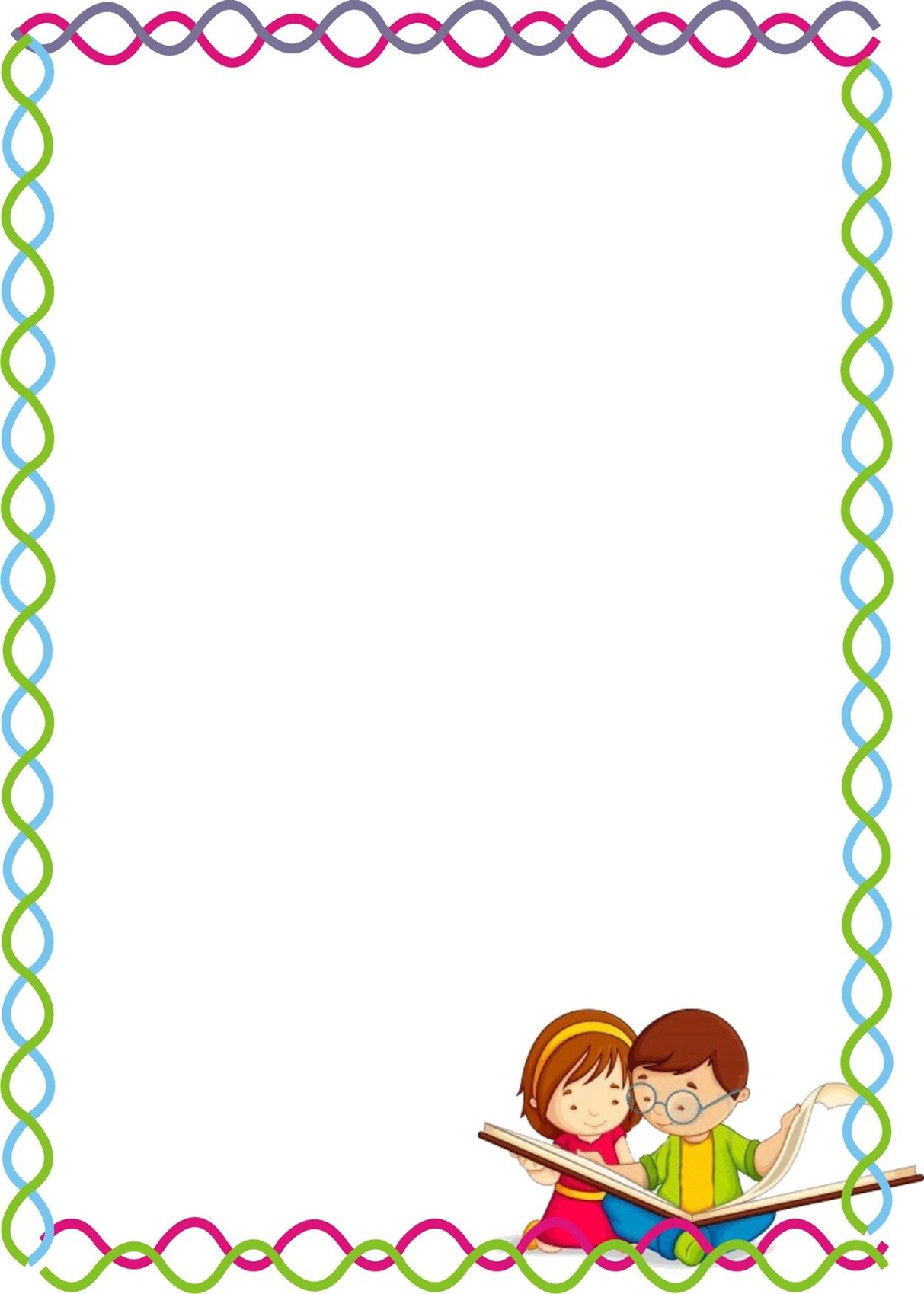 Муниципальное бюджетное дошкольное образовательное учреждение «Детский сад комбинированного вида № 19 «Рябинка» __________________________________________________________________658204, г. Рубцовск, ул.Комсомольская, ул.Киевская, 3 тел.: (38557) 7-59-69, 7-59-70 Е-mail: ryabinka.detskiysad19@mail.ruКонспектнепосредственной образовательной деятельностиво второй группе раннего возрастаТема: «Помоги зайчику»Подготовила:воспитательАгеева М.А.Конспект НОДТема: «Помоги зайчику»Тема: "Помоги Зайчику"Цель:  формирование представлений о форме, величине и цвете.Задачи:Закрепить умение отличать понятие "один", "много"; способствовать расширению знаний в различии и названий цветов (красный, желтый, зеленый, и размеров "большой" "маленький"Развивать у детей память, внимание, воображение, активный словарный запас.Воспитывать доброе, заботливое отношение к животным; проявляет желание помогать друг другу; воспитывать уверенность в себе, активность.Интеграция образовательных областей: "Познание", "Труд", "Коммуникация", "Физическая культура"Средства: игрушка зайчик; кубики 2 цветов (синий, красный, 2 контнйнера; большие и маленькие кружочки, 2 коробки (большая и маленькая); аудиозаписи (плачь, автобус)Ход занятия.I организационный моментДети заходят в группу.В: Ой, ребята, слышите, кто-то плачет, посмотрите кто же это?В: Верно это зайка. Давайте спросим что же случилось, почему он пачет?Шепчет на ушко воспитателю.В: Ребята зайчик говорит, что потерял дорогу домой. Ой зайчик бедненький. Ребята давайте поможем Зайчику. Как мы можем помочь ему?В: Ой молодцы какие. А вы знаете где живет зайчик?В: Правильно в лесу, но дорогу в лес зайчик знает сам, а вот дорогу оттуда домой забыл. Поэтому мы сейчас поедем в лес, и поможем зайчику найти домик, а поедем мы с вами на автобусе. Готовы?II основная часть.Дети садятся в автобус из стульчиков, выбирается водитель, едут. (Аудиозапись)В: Вот мы с вами и приехали в лес. Выходите из автобуса, смотрите как здесь красиво. Пошлите искать домик, пойдем по этой дорожке. Ой ребят смотрите кто-то из зверей разбросал свои игрушки, что бы пойти дальше нам их нужно собрать. Нужно будет собрать так что бы в обруче с красным кубиком были красные кубики; в зеленой- зеленые; в желтой- желтые. Готовы собрать?Дети собирают.В:Молодцы какие, пошлите дальше, смотрите у нас опять закрыта дорога. Ребята что это?В: какие они?В: Правильно большая и маленькая коробки. А что вокруг них разбросано?В: А кружочки какие?В: Молодцы какие, вот теперь нам надо собрать маленькие кружочки в маленькую коробку, а большие в большую. Справитесь? Зайчик будет наблюдать за вами.В: Скажите мне а сколько кружочков в большой и маленькой коробке?Ребята справляются с заданием.В: Ребят смотрите чей- то домик. давайте у Зайчика спросим, его ли это дом.В: Вот мы с вами помогли зайчику. Ребята зайчик говорит вам спасибо, и прощается. давайте попрощаемся с ним.III заключительная часть. Рефлексия.В: А нам пришло время возвращаться в детский сад, садитесь в автобус, и поехали. Вот мы и в садике. Ребята где мы с вами были?В: А что мы там делали? Кому помогали?В: А как мы ему помогали?В: Молодцы ребятки. а теперь все дружненько выходим в приемную.